Zgłoszenia zgonu dokonuje się w usc właściwym ze względu na miejsce zgonu albo miejsce znalezienia zwłok.Akt zgonu sporządza się na podstawie karty zgonu oraz protokołu zgłoszenia zgonu.Zgłoszenia zgonu dokonuje podmiot uprawniony do pochówku, najbliższa pozostała rodzina, a mianowicie :- pozostały małżonek(ka) - krewni zstępni- krewni wstępni- krewni boczni do 4 stopnia pokrewieństwa- powinowaci w linii prostej do 1 stopnia- pełnomocnik rodziny- również osoba, która do tego dobrowolnie się zobowiąże.Zgon osoby należy zgłosić najpóźniej w ciągu 3 dni od dnia sporządzenia karty zgonu. Jeżeli zgon nastąpił wskutek choroby zakaźnej, zgłoszenie powinno nastąpić w ciągu 24 godzin od zgonu.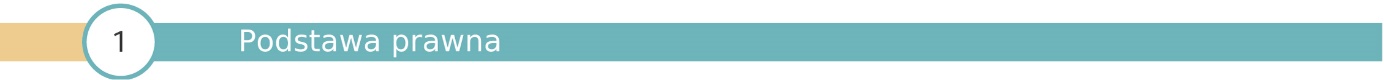 Art. 92-95 ustawy z dnia 28 listopada 2014r. Prawo o aktach stanu cywilnego (Dz. U. z 2018 poz. 2224 ze zm.),Cz. I kol. 4 pkt 1 załącznika do ustawy z dnia 16 listopada 2006r. o opłacie skarbowej (Dz. U z 2019 poz. 1000 ze zm.).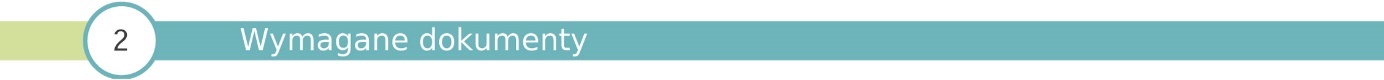 Karta zgonu wydana przez  lekarza.Dowód tożsamości osoby zmarłej.Do wglądu:dowód osobisty osoby zgłaszającej zgon.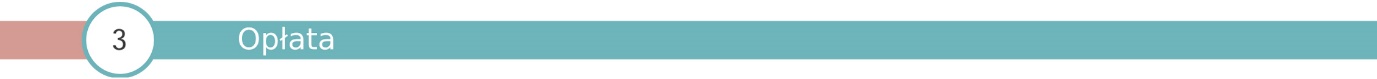 Zwolnione z opłaty.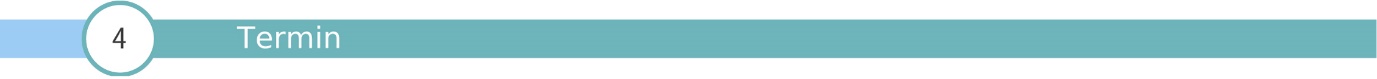 Niezwłocznie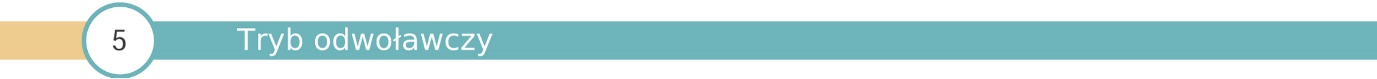 Od decyzji odmownej, wydanej przez Kierownika USC w Sępólnie Krajeńskim, przysługuje odwołanie do Wojewody Kujawsko-Pomorskiego w Bydgoszczy, za pośrednictwem Kierownika USC, w terminie 14 dni od dnia jej doręczenia.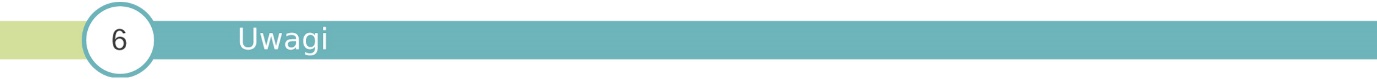 